Phone: (204)452-0911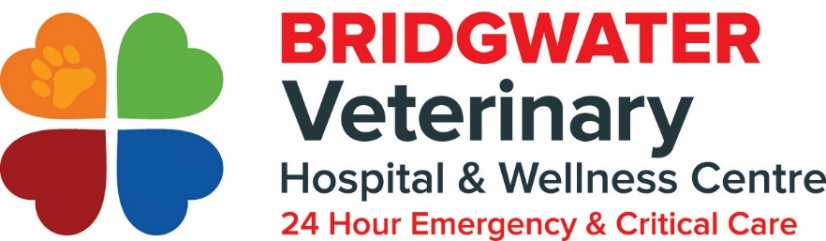 Fax: (204)269-9031Info@BridgwaterVetHospital.ca R3Y 0Y4Orthopedic Referral FormDate of Referral: Referring Clinic: Bridgwater	 			Referring DVM:Clinic Phone Number:				Clinic Fax Number:Clinic Email:Client Name(s):				Primary Phone Number:				Additional Phone Numbers:Client Address:							Postal Code: Client Email: Patient Name:							Patient Species: Patient Breed:							Patient Weight: Patient Age:						Patient Sex:		Patient Notes (i.e. Caution): Reason for Referral and Patient History: Previous Medical Concerns: Current Medications: HistoryHas the patient had recent (last 6 months) blood work performed: Has the patient had chest radiographs performed: 		Has the patient had an ultrasound/echo performed:Has the patient been diagnosed with any of the following – Heart Disease, Liver Disease, Seizure Disorders, Kidney Disease, Respiratory Disease, Diabetes.  If so, which: Has the patient shown any of the following clinic signs – Coughing, Sneezing, Vomiting, Diarrhea.  If so, whichDoes this patient have any pre-existing conditions?Special Requests and Additional Comments:Please email all medical records including radiographs to Info@BridgwaterVetHospital.ca. Records must be received prior to the patient’s appointment booking.Thank you for your referral to  and Wellness Centre.  